Муниципальное образовательное учреждение«Средняя образовательная школа №15»Конкурсное сочинение«Гордость Губахи» Ученица 9 «В» классаПлескач Юлиятел. :89027929695Учитель русского языка и литературы:Ерлыгина Светлана ВикторовнаГубаха 2016 Заявка для участия в конкурсе «Российская династия»Я этим городом храним,И провиниться перед ним, Не дай мне Бог во веки. Стремительность нашей жизни, богатой на события и встречи, ставит нас перед необходимостью остановиться и вспомнить о пройденном пути. Оглядываясь назад, мы должны видеть все то, что оставляем после себя, какая память о нас останется в умах людей. Обиды люди запоминают лучше, чем благодеяния, но это не мешает нам творить добро и совершать душевные поступки. В системе общественных отношений поступок определяет нашу нравственность и мораль. По поступкам можно смело оценивать человека. А по сумме всех совершенных дел в жизни, от малых деяний и до великих побед, определяется судьба человека.Примеров жизни людей нашей страны очень много, но случай, а лучше, случайная встреча, предопределила тему моего рассказа. Хотя все случайное не случайно. Ряд отдельных событий, произошедших со мной, позволил поближе познакомиться и лучше узнать человека, о котором я решила написать. Если спросить жителей нашего города Губаха, что они знают и думают о Геннадии Ивановиче Мишустине, скорее всего им вспомнится директор шахты «Центральная», директор завода «Смена» и, конечно, глава города. Однако только личная встреча и общение с ним помогают понять, какие черты характера и убеждения определили его жизненный сценарий. Как, начав свой трудовой путь откатчиком внутришахтного транспорта, он стал директором шахты? Какие установки и цели он ставил перед самим собой? 1983 год стал для Геннадия Ивановича серьезной проверкой его человеческих и профессиональных качеств. В этом году он был назначен директором шахты. Умение эффективно оценить и понять положение дел, заинтересовать и направить коллектив на достижение единой цели вывели шахту «Центральная» в разряд передовых. Труд шахтера оценить очень нелегко. Шахта не терпит трусов и предателей. Слабым людям не место в шахте. Но как максимально использовать весь потенциал работников? Здесь, по словам Геннадия Ивановича, необходимо было работать на взаимном доверии, учитывать каждое слово и совет рядового шахтера и при этом самому быть примером. Приходилось спускаться в шахту ежедневно и задавать темп в работе, оставаясь при этом требовательным и жестким как к своим подчиненным, так и к себе. «Войска нужно в бой водить, а не посылать», – в этом раскрывается Геннадий Иванович не только как руководитель, но и как русский офицер.Сейчас Геннадий Иванович – подполковник запаса. Его военная карьера началась в далеком 1958 году на Дальнем Востоке рядовым матросом. Армия воспитывает в человеке волю к победе, готовность к беспрекословному подчинению и самоотречению. В армии молодой человек узнает о таких понятиях как  честность, храбрость, дисциплинированность, исполнительность и войсковое товарищество. Все эти понятия о чести пригодились Геннадию Ивановичу в непростой период его жизни и работы. С 1992 по 2004 год он занимал пост главы города Губаха. Город, как и вся Россия в это время, переживал большую трагедию. Передел собственности. Пустой бюджет. Забастовки на предприятиях и пикеты на дорогах. Нужно было собрать всю свою волю и опыт и воздействовать на поведение и деятельность людей, преодолевая их сопротивление и непонимание действительности. Приходилось принимать непопулярные решения, брать на себя огромную ответственность и держать ответ за свои поступки.Хочу возвратиться к начальной мысли моего рассказа: «Поступки – плоды помыслов. Будут разумные помыслы – будут хорошие поступки» (Бальтасар Грасиан-и-Моралес). И эти поступки в полной мере отображают высоту личности Геннадия Ивановича Мишустина. Губахинцы давно поняли это и многократно доверяли ему, трижды избирая главой города. Это – как объективная оценка всей его траектории жизни, так и итог соответствия достигнутых результатов первоначальным намерениям. За свой труд Геннадий Иванович награжден орденами «Знак Почета», «Дружба народов», орденом Русской православной церкви имени Сергия Радонежского, знаком «Шахтерская Слава» I, II, III степени. В 2007 году ему присвоено звание «Почетный гражданин города Губаха».Сегодня, гуляя по новому широкому проспекту мимо красивого храма, понимаешь, как помолодела Губаха, как окрасилась в яркие и веселые краски. А вместе с городом повеселели и похорошели горожане. На мой взгляд, если соединить все эти преобразования, то можно точно уловить смысл и значение поступков, совершенных этой личностью, этим ЧЕЛОВЕКОМ! Основные датыМишустин Геннадий Иванович родился 27 августа 1939 г. в Дзержинском районе г. Артемово Донецкой области.Трудовая деятельность началась в 1956 г. на шахте им. Артема треста «Дзержинскуголь» откатчиком ВШТ.Образование – высшее.  В 1969 г. окончил Днепропетровский горный институт по специальности «горный инженер-электромеханик».В 1958 г. был призван в ряды Советской Армии.С 1961 по1970 г. трудился на шахте им. Артема в должности подземного слесаря, рабочего очистного забоя, подземного механика участка, машиниста комбайна, горного мастера, начальника смены, помощника главного механика. С 1970 г. работал секретарем парткома шахты. В 1972 г. вновь началась производственная деятельность на этой же шахте – начальником смены.В 1973 г. Г.И. Мишустин переехал в Губаху Пермской области, где принят на работу на Губахинский химзавод в цех аминов на должность энергетика.В 1974 г. переведен директором завода « Смена».В 1978 г. был избран первым заместителем председателя Губахинского горисполкома.С 1983 г. по 1987 г. Г.И. Мишустин работал в должности директора шахты «Центральная» объединения «Кизелуголь». В 1987 г. избран председателем исполнительного комитета Губахинского городского Совета народных депутатов, а с 1992 г. по 2004 г. – главой города Губаха. В 2008 г. Г.И. Мишустин избирается главой Губахинского муниципального района, председателем Земского собрания. В 2011 г. – заместитель председателя Земского собрания Губахинского муниципального района. 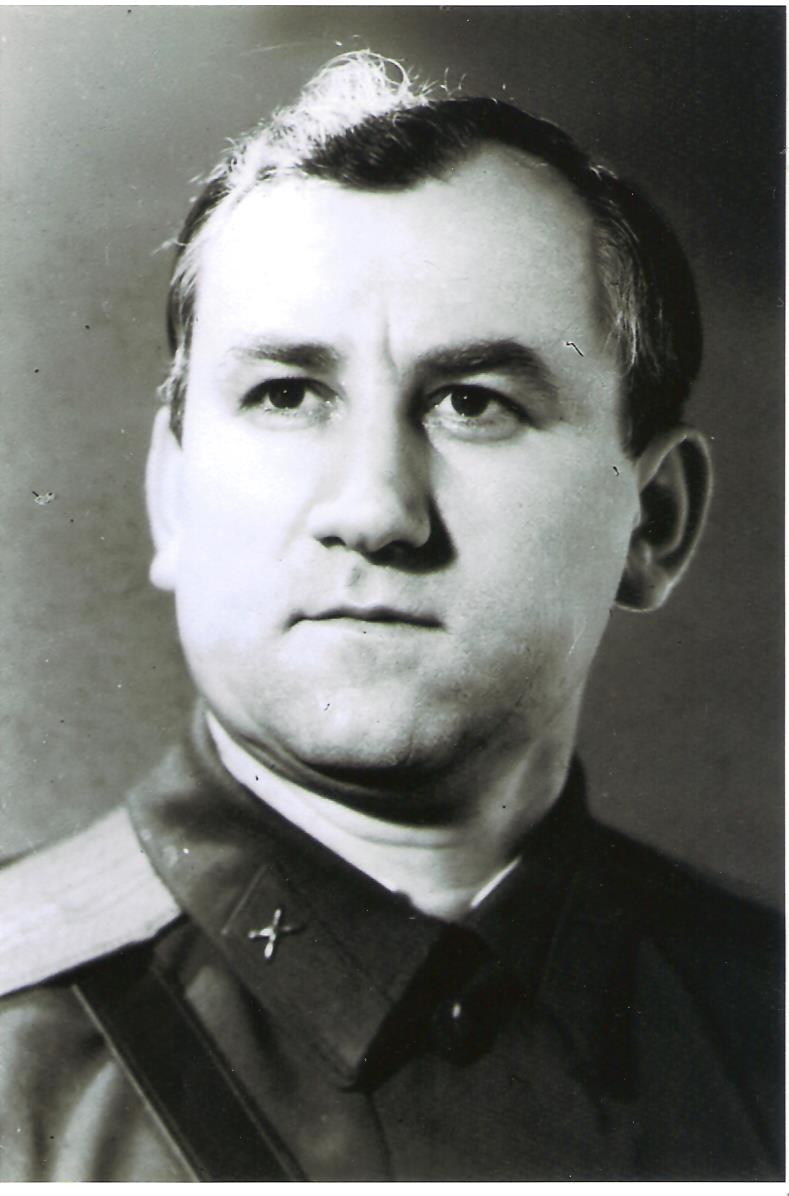 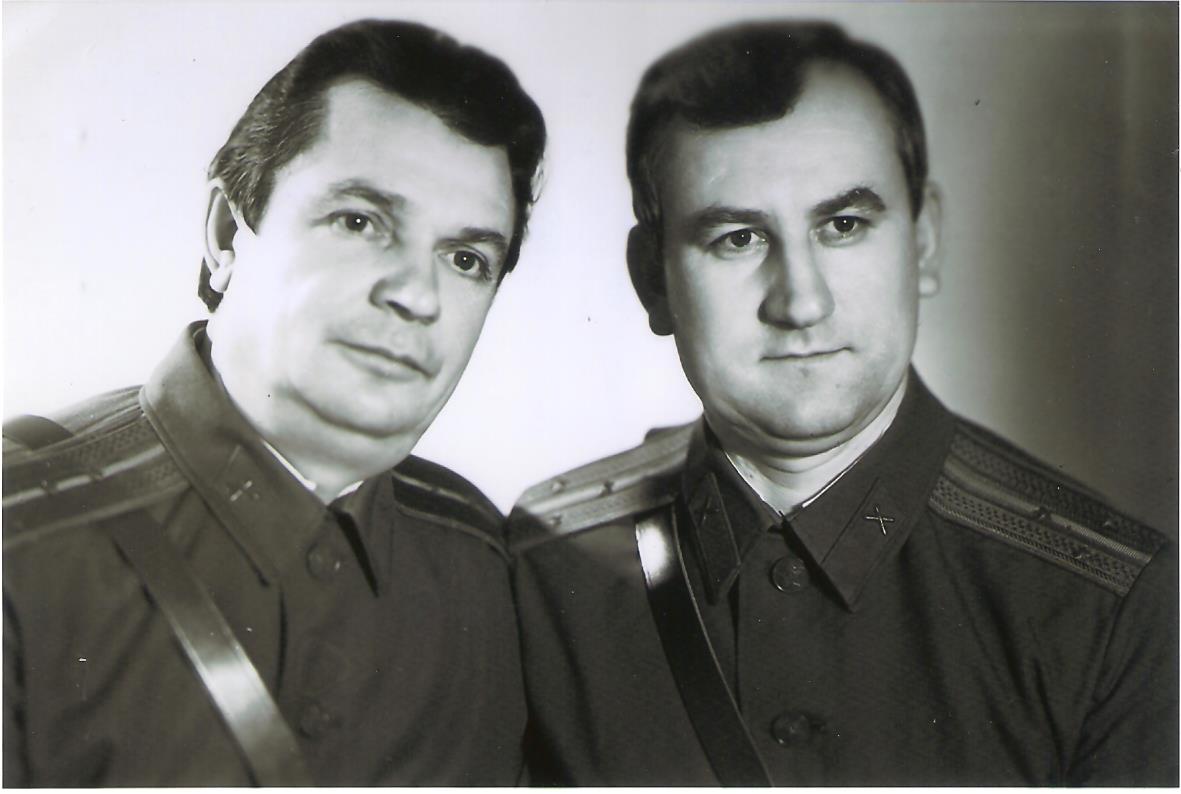 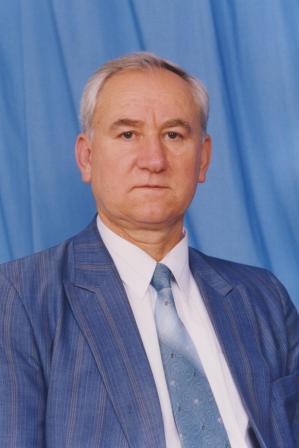 Фамилия, Имя, Отчество автора работыПлескач Юлия Номинация и название исследованияНоминация «Гордость Губахи», тема исследования «Где родился, там и пригодился» Почтовый адрес618250 Пермский край, г. Губаха, проспект Октябрьский, 17Телефон89082629272E-mailkolledg1963@mail.ru